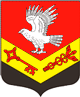 Муниципальное образование«ЗАНЕВСКОЕ ГОРОДСКОЕ ПОСЕЛЕНИЕ»Всеволожского муниципального района Ленинградской областиАДМИНИСТРАЦИЯПОСТАНОВЛЕНИЕ11.09.2020	№ 455д. ЗаневкаО внесении изменений в постановление администрации МО «Заневское городское поселение» от 03.08.2020 № 373 «Об утверждении состава архитектурно-художественного совета при администрации муниципального образования «Заневское городское поселение»Всеволожского муниципального района Ленинградской области»	В соответствии с Федеральным законом от 06.10.2003 № 131-ФЗ
 «Об общих принципах организации местного самоуправления в Российской Федерации», уставом муниципального образования «Заневское городское поселение» Всеволожского муниципального района Ленинградской области, решением совета депутатов МО «Заневское городское поселение» от 25.08.2020 № 48 «О делегировании депутата совета депутатов в архитектурно-художественный совет при администрации МО «Заневское городское поселение», постановлением администрации МО «Заневское городское поселение» от 28.01.2020 № 36 «Об утверждении Положения об архитектурно-художественном совете при администрации МО «Заневское городское поселение» администрация муниципального образования «Заневское городское поселение» Всеволожского муниципального района Ленинградской областиПОСТАНОВЛЯЕТ:Внести в состав архитектурно-художественного совета при администрации муниципального образования «Заневское городское поселение» Всеволожского муниципального района Ленинградской области (далее - Совет), утвержденный постановлением администрации МО «Заневское городское поселение» от 03.08.2020 № 373 «Об утверждении  состава архитектурно-художественного совета при администрации муниципального образования «Заневское городское поселение» Всеволожского муниципального района Ленинградской области», следующие изменения:включить в состав Совета Кудинова Дмитрия Алексеевича, депутата совета депутатов МО «Заневское городское поселение», в качестве члена Совета;включить в состав Совета Федичева Даниила Вадимовича, депутата совета депутатов МО «Заневское городское поселение», в качестве члена Совета;Настоящее постановление вступает в силу после его подписания.Настоящее постановление опубликовать в газете «Заневский вестник» и разместить на официальном сайте муниципального образования http://www.zanevkaorg.ru/.Контроль за исполнением настоящего постановления возложить на заместителя главы администрации Гречица В.В.Глава администрации 							       А.В. Гердий